Территориальный участок депутата Совета депутатовСандогорского сельского поселения IV созыва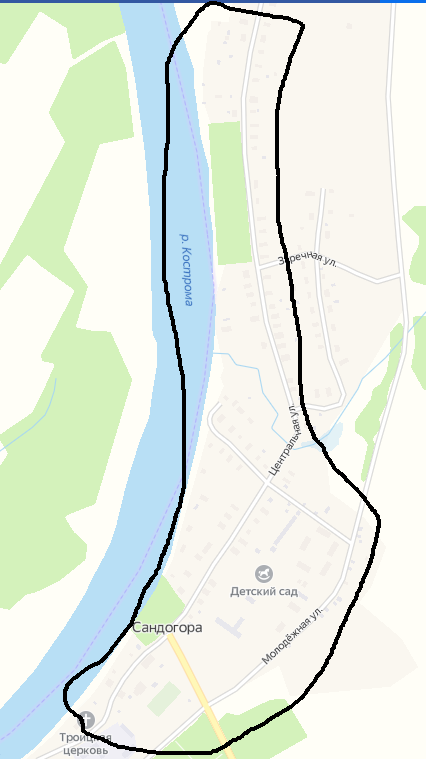 Полномочия депутата Совета депутатов Сандогорского сельского поселения IV созываФИО депутататаТерриториальные участкиБокова Валентина Михайловнас.Сандогора, ул.Молодежная, ул.ЦентральнаяФИО депутататаПолномочия депутатаБокова Валентина МихайловнаАмбулатории, социальные вопросы